In a continuous effort to further improve its service offering for network users Fluxys Belgium is submitting changes to its regulatory documents for consultation.The following changes relate to the Connection Agreement – End users:  Introducing a new obligation on the TSO to inform in advance the relevant end users in case a local producer connects to the gridUpdating the operational annexes 1 – 4  and 7The following change relates to the Connection Agreement – Local producer of compatible gases:  Clarification of applicable quality specifications in Annex 7  The following changes relate to the Transmission Program and the Access Code for Transmission (ACT) – Attachments A, B, C1 and F:  Removal of the flexibility provided in the L-gas market zone Removal of the trading services on the L-gas market zone and associated spot products on EEX.Removal of L Capacity Switch Service for Exit Transmission ServicesNomination rules on L-gas market zoneMinor clarification on the offer of Dunkirk LNG Terminal entry capacity 
The consultation is open from Mar 21th 2024 until Apr 22th 2024 COB. An online info session will be organized on Friday March 29th  2024 as from 10h30. This Fluxys consultation is organized combined with the Consultation 11 of Balansys.For the sake of completeness, please note that another consultation will be organized later in 2024 to complete the service offering for the injection of compatible and non compatible gases into the methane network. This consultation shall include STA/ACT : a gas booster service (for compression from the DSO network to the TSO network) and the related tariff ; STA/ACT : Clarification of the network user's liabilities in terms of gas quality at domestic points for injectionNew connection agreement local producer of non compatible gases Introducing a new obligation for the TSO in the connection agreement for end users to inform them in case a local producer connects to the transmission systemFollowing CREG decision (CREG B2191), the connection agreement with end users will be completed with a new obligation for the TSO to inform the end users when the connection of a new local producer has been confirmed which could significantly impact the gas quality received by the end user.Updating the operational annexes of the connection agreement for end usersAnnexe 1 : Operational proceduresClarification of the responsibility limits:  The connection point defines the point as from which the end user must maintain its installation, from the high-pressure supply line up to and including the exit valve of the natural gas receiving station, in accordance with the Operational Procedures.Diagrams have been provided to clarify the boundary limits, installation components and terminology used.A project flow diagram was added. This allows the end user to complete the various steps to submit the application for change/renewal of his natural gas receiving station to the TSO in a project-specific, independent and simplified manner. New appendices X and Y have also been added to support this.Technical clarificationsA further alignment with the Pressure Equipment Directive (2014/68/EU) with an addition of minimum design requirements for the natural gas receiving station. The objective is that this will allow the end user to better compare the various technical offers he receives. A summary table has been added to clarify the tests to be performed.Metrological clarificationsEach gas meter type should, at the request of the TSO, be capable of providing a digital index for a future expansion to remote index reading.To increase accuracy when using an ultrasonic meter, a restriction is imposed on the minimum diameter of the meter and a calibration with natural gas is requested. A consultation of the TSO is needed to determine where the linearization of the Ultrasonic Meter and the temperature correction should take place. The measuring line must be provided with thermal insulation when using an ultrasonic meter.A table with the maximum allowed error of the components used in the billing cycle, a table with the composition of the reference gases for the volume conversion instrument and a schematic explanation of the refining process have been added.Operational clarificationsIn the case of odorization, an additional reference to the danger of the odorant and the need for the end user to take measures in the event of odorant leakage.A clarification of the technical and administrative requirements that must be provided by the end user for the TSO’s telemetering system.New appendix Z for the execution of a golden weld.Annex 4 : Simplification of the procedure for gas-filling of the natural gas receiving station and the list of documents required for this.Annex 7 : Addition of a recommendation of minimum design parameters for new installations or modifications to existing installationsClarification of applicable quality specifications in Connection Agreement for Local Producer of compatible gas Annex 7 : Reference is made to the quality specifications of the technical requirement Synergrid G8.01. Clarifications are however given in a table for the limit values that depend on the injection location of the local producer (addition O2, CO2, Ethylene). L-Zone will not offer any flexibility anymoreFollowing the end of the L-gas to H-gas conversion in Belgium, the Domestic Points in the L-gas market zone will be connected to the H-gas market zone, and the L-gas market zone will consist of only 2 Interconnections Points (Hilvarenbeek L and Blaregnies L) and an Installation Point (the Quality Conversion Point).As there are no Entry-Exit Domestic Points anymore on the L-gas market zone and the L-gas services are provided through one specific installation, flexibility cannot be provided anymore on L-gas market zone. This means that the nominations for this zone have to be balanced at any time : the sum of Entry hourly nominations must be equal to the sum of Exit hourly nominations on the 3 points (Hilvarenbeek L, Blaregnies L and Quality conversion to H).Trading services will not be offered anymore for the L-ZoneAs there are no Domestic market anymore on the L-market zone, the need for having trading services for the L-gas market zone disappears. Therefore, the ZTP trading services will only be offered for the H-gas market zone on ZTP. The associated spot products on EEX will also be removed. Removal of L Capacity Switch Service for Exit Transmission ServicesAs there are no existing contracts any longer that fulfil the required condition of a booking date earlier than October 1st 2021, the service is removed.Nominations rules on L-ZoneShippers wiling to be active on the L-gas market zone will receive a new shipper code. In case of Nominations in the L-zone, the confirmation process shall respect the balancing rule of combined and equal use for each hour of Entry Services at Interconnection Point(s) with Exit Services at Interconnection Point(s) or Installation Point. In order to respect the balancing principle applicable on the L-Zone, the TSO shall apply the " lesser of all Entry or Exit nominations" rule, which means that if the sum of the Entry nominated quantities at Interconnection Point(s) is different than the sum of the Exit nominated quantities at Interconnection Point and/or Installation Point, the Confirmed Quantity shall be the lesser of the sum of Entry nominated quantities or the sum of Exit nominated quantities.Minor Clarification on the offer of Dunkirk LNG Terminal entry capacityThe offer of Dunkirk LNG Terminal entry capacity is clarified in the Transmission Program and ACT – Attachment B. The capacity will only be offered under the FCFS principle:after a “call for market interest” has been organised by Dunkirk LNG Terminal and;for the periodfor which the total Dunkirk LNG Terminal Send Out capacity has been allocated or;at least for the upcoming calendar year after a “call for market interest” organised by Dunkirk LNG Terminal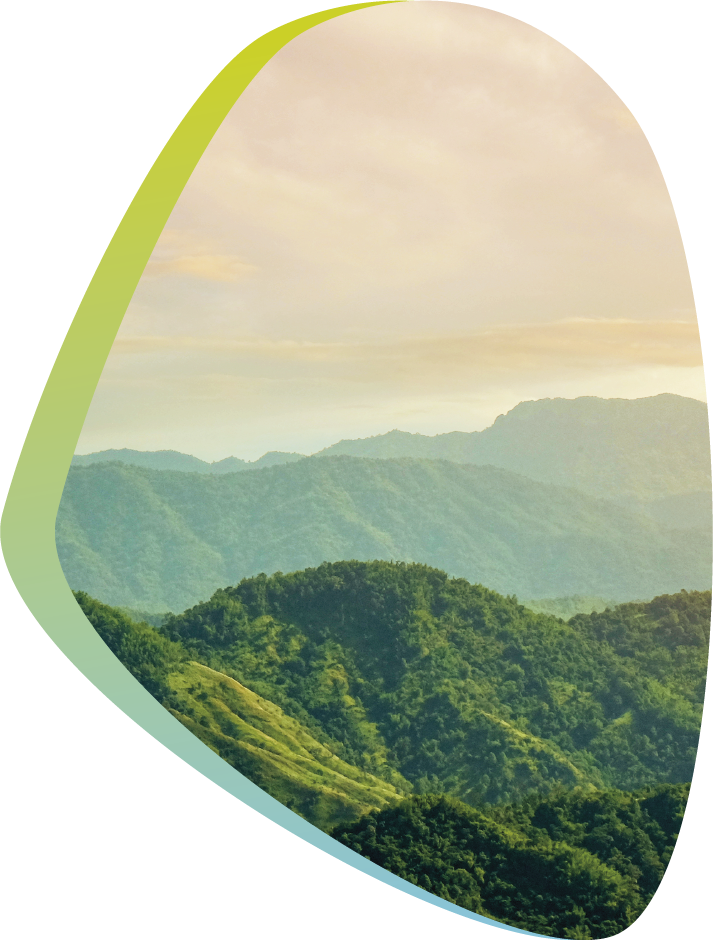 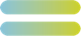 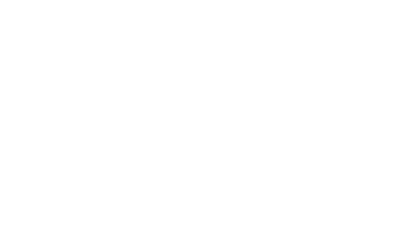 